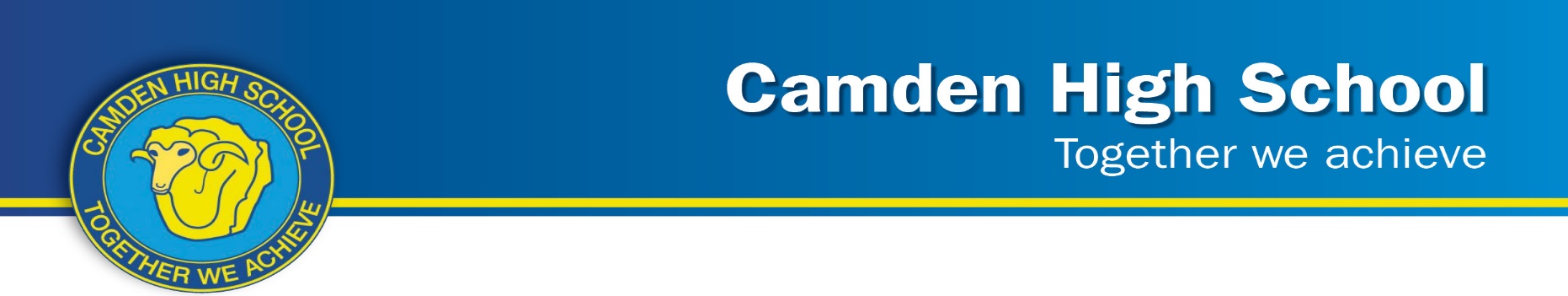 Year 10 – Stage 5.3 MathematicsAssessment Task 1 – 2024TOPICS: Financial Mathematics and Surface Area & VolumeMARKS: 40DATE OF TASK: Week 9, Thursday 28th March 2024 , period 2WEIGHTING: 30% OUTCOMES TO BE ASSESSED:MA5.2-4NA        Solves financial problems, including compound interestMA5.3-13MG    Applies formulas to find the surface areas of pyramids, cones, spheres and other solidsMA5.3-14MG    Applies formulas to find the volumes of pyramids, cones, spheres and other solidsMA5.3-1WM     Uses and interprets formal definitions and generalisations when explaining solutionsMA5.3-2WM     Generalises mathematical ideas and techniques to analyse and solve problemsOUTCOMES TO BE ASSESSED:MA5.2-4NA        Solves financial problems, including compound interestMA5.3-13MG    Applies formulas to find the surface areas of pyramids, cones, spheres and other solidsMA5.3-14MG    Applies formulas to find the volumes of pyramids, cones, spheres and other solidsMA5.3-1WM     Uses and interprets formal definitions and generalisations when explaining solutionsMA5.3-2WM     Generalises mathematical ideas and techniques to analyse and solve problemsDIRECTIONAL VERBS:Calculate  - to determine from given facts, figures or informationFind           - to obtain by effortDIRECTIONAL VERBS:Calculate  - to determine from given facts, figures or informationFind           - to obtain by effortTASK DETAILS/INSTRUCTIONS:An in-class test, comprised of short-answer responses. Write in blue or black pen.Show all necessary working for each question.Untidy or illegible work will not be marked.A calculator, meeting NESA criteria, should be used.TASK DETAILS/INSTRUCTIONS:An in-class test, comprised of short-answer responses. Write in blue or black pen.Show all necessary working for each question.Untidy or illegible work will not be marked.A calculator, meeting NESA criteria, should be used.ASSESSMENT TASK PREPARATION: You are encouraged to revise the following topics and concepts – Topic 1: Financial Mathematics  (gross pay, net pay, deductions, income tax, simple interest,                                                           compound interest, term payments, depreciation)Topic 2: Surface Area & Volume (surface area and volume of: prisms, cylinders, pyramids, cones,                                                          spheres and composite solids)ASSESSMENT TASK PREPARATION: You are encouraged to revise the following topics and concepts – Topic 1: Financial Mathematics  (gross pay, net pay, deductions, income tax, simple interest,                                                           compound interest, term payments, depreciation)Topic 2: Surface Area & Volume (surface area and volume of: prisms, cylinders, pyramids, cones,                                                          spheres and composite solids)